Valley Life Athletics Gear Order FormORDER FORMS DUE FRIDAY, AUGUST 26ND!Unisex Tri-Blend V-Neck Shirt - $15 each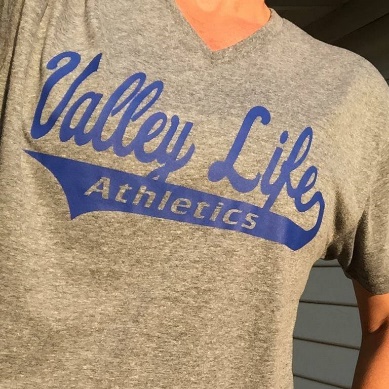 X-SmallSmallMediumLargeX-Large2XLQTY: __________Total: ___________Men’s Short-Sleeve T-Shirt - $15 eachX-SmallSmallMediumLargeX-Large2XLQTY: __________Total: ___________Youth Short-Sleeve T-Shirt - $12 eachX-SmallSmallMediumLargeX-Large2XLQTY: __________Total: __________*If you are ordering multiple items in one size, please note that next to the size.  (For example, if I was ordering 3 small men’s short sleeve shirt, I would put a “3” next to the checked box for “small”)Name: ________________________________________________Phone Number (if we have questions): _______________________________________Checks made to “Valley Life Foundation” or pay online at skooki.co or in the office through the kiosk.  You will need to know your child’s student ID #, which the office can give you.